Sa 4. Mai 2019 – Europatagswanderung Nordwaldkammweg Urwald Žofin 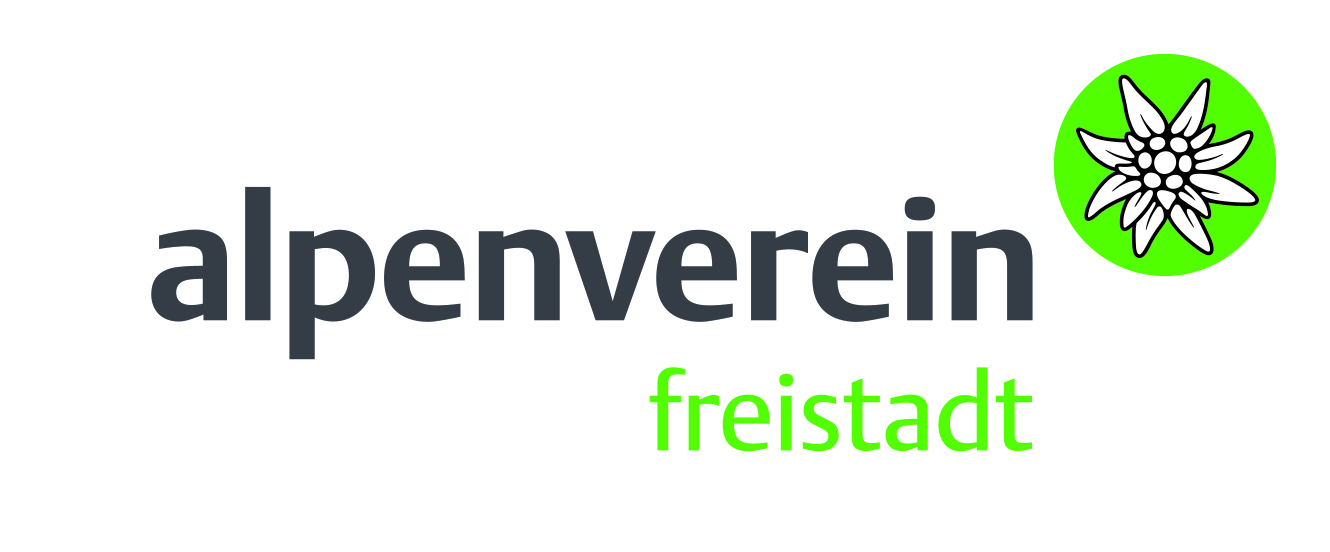 Geführte Wanderung in einem Tourengebiet zwischen Waldviertel und Gratzener Bergland zum Urwald Žofin mit einer naturkundlichen Führung durch das Schutzgebiet. Reine Gehzeit 4 ½ Stunden + 2 ½  Stunden Urwaldführung, Wanderung ohne technische Schwierigkeiten, Unterkunftsmöglichkeit auf der Nebelsteinhütte https://www.alpenverein.at/nebelsteinhuette/ für Weitanreisende, Anreise mit Privat-PKW, max. 10 TeilnehmerInnen, Unkostenbeitrag 5 € für Urwaldführung.Treffpunkt1: 7:30 Uhr Stifterplatz FreistadtTreffpunkt 2: 8:30 Uhr Nebelsteinhütte Parkplatz, Wanderung zum NebelsteinCa. 9:30 Uhr Wanderung Nebelstein – Zlata ktis - Žofin: 8 km, 1 ¾  Stunden Gehzeit11:30 Uhr: Mittagspause Pension Lesnova Žofin12:30 Uhr Treffpunkt 3:  Pension Lesnova Žofin zur Urwaldführung Žofínský prales (Dauer: 2,5 Stunden)Wanderung Žofin Ausgang Urwald – Joachimstal Grenze: 7,75 km, 150hm, 2 ¼ Std. GehzeitOrganisation: Dagmar Everding, Verein Ostwind e:V.Tourenführung: Gerd Simon, Alpenverein FreistadtUrwaldführung: Petr Lepší, Förster des National Nature Reserve Žofínský PralesÜbersetzung CZ – D: Bernhard Riepl, KaplitzProgrammänderungen vorbehalten! 	Verbindliche Anmeldung bis 30. April 2019 erbeten:    gerd.simon@oeav.at, 
 0699/81250366Links: Geplante Wanderung im Web: https://www.alpenvereinaktiv.com/de/tour/zofin-urwald/37378859/?share=%7Ezijhxtmk%244ossrlux ÖAV-Nebelsteinhütte: https://www.alpenverein.at/nebelsteinhuette/ Pension Lesnova Žofin:  http://www.lesovnazofin.cz/ Urwald Žofin/ Žofínský prales: https://de.wikipedia.org/wiki/%C5%BDof%C3%ADnsk%C3%BD_prales,  http://www.lesovnazofin.cz/content/view/2/7/ 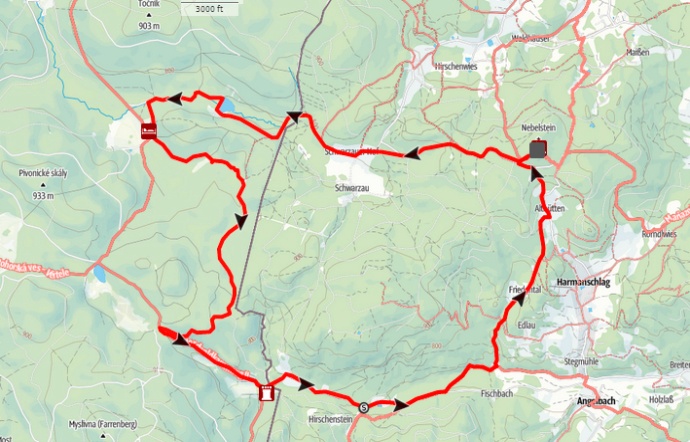 Ausrüstung:Reisepass und AV-Ausweis nicht vergessen!Bergschuhe oder Laufschuhe, möglichst wasserdicht und leichtevtl. WanderstöckeWanderhose, leichter Anorak, FleecepulloverRucksack mit Regenschutz:TrinkflascheWichtig: persönliche Medikamente, VerbandszeugJause, Früchteriegel/MüsliriegelKopfbedeckung und HandschuheRegenhose oder RegenschirmSmartphone mit geladenem AkkuEv. Kronen(Fotoapparat)